Муниципальное бюджетное общеобразовательное учреждение г. Мурманска «Мурманский политехнический лицей» (МБОУ МПЛ)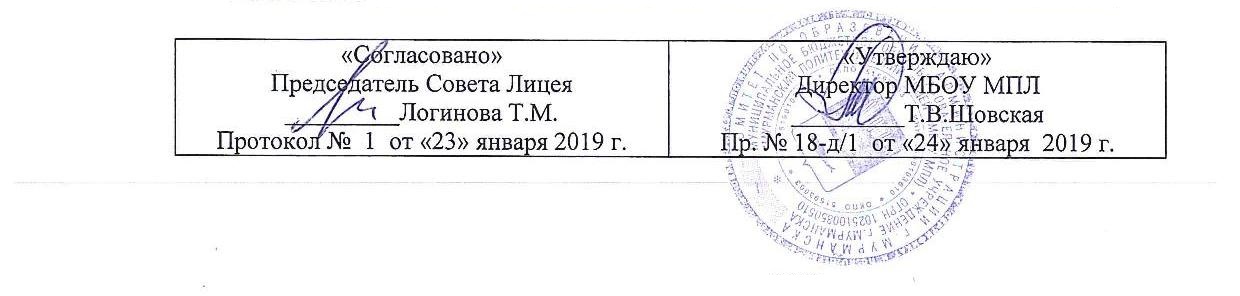 Положение о формировании и расходовании средств при оказании платных образовательных услуг муниципальным бюджетным общеобразовательным учреждением г. Мурманска «Мурманским политехническим лицеем»Общие положенияНастоящее положение разработано на основании Закона  РФ  от  29.12.2012  № 273-ФЗ «Об образовании в Российской  Федерации», Постановления   правительства РФ  от  15.08.2013 № 706 «Об  утверждении   правил  оказания  платных образовательных  услуг», Федеральным Законом  от 12.01.1996 г. № 7-ФЗ «О некоммерческих организациях», Государственной программы развития образования в Российской Федерации.Настоящее положение разработано в целях улучшения качества образования дифференцированных форм образования в МБОУ МПЛ .Настоящее положение регламентирует порядок расходования средств, полученных  при оказании платных образовательных услуг.Организацией дополнительных платных образовательных услуг в МБОУ МПЛ занимается руководитель платных услуг, назначенный приказом директора МБОУ МПЛ из числа работников лицея.Порядок образования и использования доходовФинансирование дополнительных платных образовательных услуг МБОУ МПЛ обеспечивается за счет средств, получаемых от платных услуг.Средства, являющиеся оплатой за оказания платных образовательных услуг, поступают на лицевой счет МБОУ МПЛ.Передача наличных денежных средств лицам, оказывающим платные услуги, или другим лицам запрещена.Оплата за предоставляемые платные образовательные услуги производится в порядке и в сроки, указанные в договоре об оказании платных образовательных услуг МБОУ МПЛ.Порядок использования дохода:Фонд заработной платы: до 70% в том числе фонд поощрения.Фонд материальных и приравненных к ним затрат.Фонд производственного и социального развития.Централизованный внебюджетный фонд.Расшифровка содержания затрат по смете доходовФонд заработной платы:оплата труда работников МБОУ МПЛ, занятых в оказании платных услуг;Фонд материальных и приравненных к ним затрат:налоги;хозяйственно-эксплуатационные расходы, включая расходы на отопление, освещение, содержание здания, оборудование, канцелярские расходы, затраты на текущий ремонт здания и оборудование;- учебные расходы: прием делегаций в целях сотрудничества, обмена опытом, приобретение учебных пособий и методической литературы.Фонд производственного и социального развития:расходы на рекламу;расходы на приобретение оборудования и комплектующих, расходных материалов;ремонт оргтехники;учебные пособия;командировочные расходы;хозяйственные расходы.Оплата труда работников, участвующих в оказании дополнительных платных образовательных услуг осуществляется на основании табеля учета рабочего времени с учетом количества отработанных часов.Тарификация педагогов дополнительных платных образовательных услуг составляется на период предоставления указанных услуг.Оплачиваются фактически проведённые учебные часы по истечению календарного месяца.